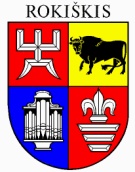                                                                                                                     			ProjektasROKIŠKIO RAJONO SAVIVALDYBĖS TARYBAS P R E N D I M ASDĖL KELIŲ PRIEŽIŪROS IR PLĖTROS PROGRAMOS FINANSAVIMO LĖŠOMIS FINANSUOJAMŲ  VIETINĖS REIKŠMĖS VIEŠŲJŲ IR VIDAUS KELIŲ  TIESIMO, TAISYMO (REMONTO), REKONSTRAVIMO, PRIEŽIŪROS, SAUGAUS EISMO SĄLYGŲ UŽTIKRINIMO, ŠIŲ KELIŲ INVENTORIZAVIMO 2021 METAIS OBJEKTŲ SĄRAŠO PATVIRTINIMO2021 m. kovo 26 d. Nr. TS-Rokiškis	Vadovaudamasi Lietuvos Respublikos vietos savivaldos įstatymo 6 straipsnio 32 punktu, 16 straipsnio 2 dalies 17 punktu, Lietuvos Respublikos kelių priežiūros ir plėtros programos finansavimo įstatymo 9 straipsnio 2 dalimi, Kelių priežiūros ir plėtros programos finansavimo lėšų naudojimo tvarkos aprašo, patvirtinto Lietuvos Respublikos Vyriausybės 2005 m. balandžio 21 d. nutarimu Nr. 447 „Dėl Lietuvos Respublikos kelių priežiūros ir plėtros programos finansavimo įstatymo įgyvendinimo“, 37 punktu, Lietuvos Respublikos Vyriausybės 2021 m. vasario 17 d. nutarimu Nr. 102 „Dėl Kelių priežiūros ir plėtros programos finansavimo lėšų naudojimo 2021 metų sąmatos patvirtinimo“, valstybės įmonės Lietuvos automobilių kelių direkcijos direktoriaus 2021 m. vasario 25 d. įsakymu Nr. VE-23 „Dėl Kelių priežiūros ir plėtros programos finansavimo lėšų savivaldybių institucijų valdomiems vietinės reikšmės keliams paskirstymo 2021 metais“ 1 punktu, Rokiškio rajono savivaldybės taryba n u s p r e n d ž i a:1. Patvirtinti Kelių priežiūros ir plėtros programos finansavimo lėšomis finansuojamų  vietinės reikšmės viešųjų ir vidaus kelių  tiesimo, taisymo (remonto), rekonstravimo, priežiūros, saugaus eismo sąlygų užtikrinimo, šių kelių inventorizavimo 2021 metais objektų sąrašą (toliau – Sąrašas; pridedama).2. Įgalioti Rokiškio rajono savivaldybės administracijos direktorių pasirašyti finansavimo sutartį su valstybės įmone Lietuvos automobilių kelių direkcija, tikslinti Sąraše nurodytas skiriamas lėšas, planuojamų darbų ir paslaugų apimtis.Sprendimas per vieną mėnesį gali būti skundžiamas Regionų apygardos administraciniam teismui, skundą (prašymą) paduodant bet kuriuose šio teismo rūmuose, Lietuvos Respublikos administracinių bylų teisenos įstatymo nustatyta tvarka.Savivaldybės meras				Ramūnas GodeliauskasAugustinas BlažysProjektasRokiškio rajono savivaldybės tarybaiSPRENDIMO PROJEKTO ,,DĖL KELIŲ PRIEŽIŪROS IR PLĖTROS PROGRAMOS FINANSAVIMO LĖŠOMIS FINANSUOJAMŲ  VIETINĖS REIKŠMĖS VIEŠŲJŲ IR VIDAUS KELIŲ  TIESIMO, TAISYMO (REMONTO), REKONSTRAVIMO, PRIEŽIŪROS, SAUGAUS EISMO SĄLYGŲ UŽTIKRINIMO, ŠIŲ KELIŲ INVENTORIZAVIMO 2021 METAIS OBJEKTŲ SĄRAŠO PATVIRTINIMO“ AIŠKINAMASIS RAŠTAS2021 m. kovo 17 d.RokiškisParengto projekto tikslai ir uždaviniai. Šiuo sprendimo projektu Rokiškio rajono savivaldybės tarybai teikiama patvirtinti Kelių priežiūros ir plėtros programos finansavimo lėšomis finansuojamų  vietinės reikšmės viešųjų ir vidaus kelių  tiesimo, taisymo (remonto), rekonstravimo, priežiūros, saugaus eismo sąlygų užtikrinimo, šių kelių inventorizavimo 2021 metais objektų sąrašą. Objektų sąraše pateikiama 2021 metais planuojamos remontuoti gatvės, kiti einamieji darbai, darbų rūšys ir apimtys, planuojamų skirti lėšų dydis.Šiuo metu esantis teisinis reglamentavimas. Lietuvos Respublikos Vyriausybės 2021 m. vasario 17 d. nutarimu Nr. 102 „Dėl Kelių priežiūros ir plėtros programos finansavimo lėšų naudojimo 2021 metų sąmatos patvirtinimo“, valstybės įmonės Lietuvos automobilių kelių direkcijos direktoriaus 2021 m. vasario 25 d. įsakymu Nr. VE-23 „Dėl Kelių priežiūros ir plėtros programos finansavimo lėšų savivaldybių institucijų valdomiems vietinės reikšmės keliams paskirstymo 2021 metais“, Rokiškio rajono savivaldybės tarybos 2020 m. kovo 27 d. sprendimas Nr. TS-60 „Dėl Rokiškio rajono savivaldybės tarybos 2019 m. balandžio 26 d. sprendimo Nr. TS-102 „Dėl Rokiškio rajono savivaldybės vietinės reikšmės kelių, gatvių ir takų statybos, rekonstrukcijos ar remonto 2019-2021 m. prioritetinio sąrašo patvirtinimo“ pakeitimo“.Sprendimo projekto esmė. Objektų sąrašas suformuotas atsižvelgiant į 2021 metams savivaldybei skirtą Kelių priežiūros ir plėtros programos finansavimą, kuris yra 1617,8 tūkst. eurų. Remontuojamos gatvės objektų sąraše išdėstytos vadovaujantis Rokiškio rajono savivaldybės tarybos 2020 m. kovo 27 d. sprendimu Nr. TS-60  „Dėl Rokiškio rajono savivaldybės tarybos 2019 m. balandžio 26 d. sprendimo Nr. TS-102 „Dėl Rokiškio rajono savivaldybės vietinės reikšmės kelių, gatvių ir takų statybos, rekonstrukcijos ar remonto 2019-2021 m. prioritetinio sąrašo patvirtinimo“ pakeitimo“. 2021 metais planuojama užbaigti 2020 m. pradėtus darbus, taip pat įrengti naują asfalto dangą 5 gatvėse ar keliuose, parengti 10 gatvių remonto projektus, atlikti kitus gatvių ir kelių priežiūros darbus. Rajono savivaldybės tarybai pritarus siūlomam objektų sąrašui, savivaldybės administracija galės pasirašyti finansavimo sutartį su VĮ Lietuvos automobilių kelių direkcija, pradėti vykdyti apmokėjimus už suteiktas paslaugas, vykdyti rangos darbų viešuosius pirkimus. Galimos pasekmės, priėmus siūlomą tarybos sprendimo projektą:teigiamos – pagerės kelių ir gatvių būklė;neigiamos – nėra.Kokia sprendimo nauda Rokiškio rajono gyventojams. Sutrumpės kelionės laikas, sumažės transporto priemonių eksploatacinės išlaidos ir oro tarša, padidės saugumas keliuose.Finansavimo šaltiniai ir lėšų poreikis. Kelių priežiūros ir plėtros programa. Suderinamumas su Lietuvos Respublikos galiojančiais teisės norminiais aktaisProjektas neprieštarauja galiojantiems teisės aktams.Antikorupcinis vertinimas. Teisės akte nenumatoma reguliuoti visuomeninių santykių, susijusių su LR korupcijos prevencijos įstatymo 8 straipsnio 1 dalyje numatytais veiksniais, todėl teisės aktas nevertintinas antikorupciniu požiūriu. Statybos ir infrastruktūros plėtros skyriaus vyriausiasis specialistas 				Augustinas Blažys